RICHIESTA DI ACCESSO AI DOCUMENTI AMMINISTRATIVI				Al Dirigente								dell’Ufficio Scolastico Territoriale								di LeccoOGGETTO: Richiesta di visione e/o copia di documenti amministrativi, ai sensi della legge 7 agosto 1990, n. 241 e successive modifiche ed integrazioni.Il/la sottoscritto/a_________________________________________________________________Nato a__________________________________________________________________________ il__________/__________/______________provincia____________________________ (______)residente in__________________________provincia____________________________ (______)via/piazza_________________________________________________numero civico__________telefono/fax n.______________________email_________________________________________Documento di riconoscimento______________________________________________________Rilasciato da________________________________________il______/______/_______________Codice fiscale____________________________________________________________________Consapevole delle sanzioni penali, nel caso di dichiarazioni non veritiere, di formazione e/o uso di atti falsi, di cui all’art. 76 del D.P.R. 28 dicembre 2000 n. 445,nella sua qualità di:diretto interessato/a,legale rappresentante;delegato/a (in caso di poteri rappresentativi o delega allegare idonea attestazione)CHIEDELa visione L’estrazioneL’estrazione di copia autenticaDel/i seguente/i documento/i:______________________________________________________________________________________________________________________________________________________________________________________________________________________________Per la seguente motivazione:________________________________________________________________________________________________________________________________________________________________________________________________________________________________________________Mediante (compilare solo in caso di richiesta di copie):Consegna al sottoscritto richiedente;Consegna al Sig.____________________________________________________________autorizzato dal sottoscritto a svolgere ogni attività connessa alla richiesta di accesso ivi compreso il ritiro dei documenti (ex art. 30 del D.P.R. 28 dicembre 2000 n. 445);Trasmissione al seguente indirizzo di posta elettronica  / certificata:_________________________________________________________________________________________________;Ai sensi dell’art. 25 della l. n. 241 del 1990 l'esame dei documenti e' gratuito. Il rilascio di copia e' subordinato soltanto al rimborso  del  costo  di riproduzione, salve le disposizioni  vigenti  in  materia  di  bollo, nonché' i diritti di ricerca e di visura.Informativa ai sensi dell’art. 13 del D. L.gs. N. 196/2003:Dichiaro di essere informato, ai sensi e per gli effetti di cui all’art. 13 del D. L.gs. 196/2003, che i dati personali raccolti saranno trattati, con strumenti cartacei e con strumenti informatici, esclusivamente nell’ambito del procedimento di accesso ai documenti amministrativi per il quale la presente dichiarazione viene resa.Luogo e data				Firma del richiedente        	…………………………………………………Ai sensi dell’art. 38 del D.P.R. n. 445 del 2000, la presente dichiarazione è stata:Sottoscritta, previa identificazione del richiedente, in presenza del dipendente addetto_______________________________________________________;Sottoscritta e presentata unitamente a copia fotostatica non autenticata di un documento di identità del sottoscrittore.RISERVATO ALL’UFFICIO RICEVENTEAccesso effettuato il …………………………………………………………………… estremi del documento di riconoscimento…………………………………………………………….. costi per riproduzione…………………………………………………..…………….............. costi per marche da bollo………………………………………………….Timbro dell’Ufficio							il Responsabile									……………………………………………………..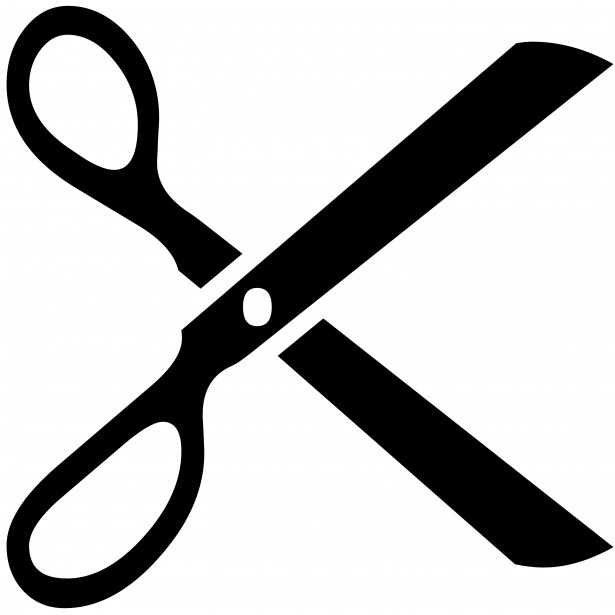 Ricevuta di avvenuta presentazione di richiesta di accesso ai documenti amministrativiRichiesta effettuata in data………………………….dal/la sig./sig.ra…………………………………………………………………………………………… nato/a ……………………………il…………………………………………………………………. e domiciliato in …………………………………………………………………………………………………………………Timbro dell’Ufficio			Il ResponsabileLuogo e data, …………………………….						……………………………..